HOËRSKOOL PRETORIA-NOORD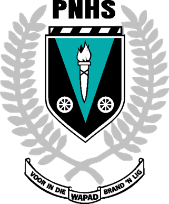 INPERKINGSTYDPERK 2020GRAAD 10SIKLUS 4 : 11 TOT 15 MEI 2020Die volgende werk moet asseblief deur die graad 10-leerders voltooi word gedurende die week van 11 tot 15 Mei 2020.Besoek ons webbladsy: www.pnhs.co.za of D6 Communicator vir addisionele inligting of opdragte.NOVAKWERK1AFRIKAANSGebruik asb. jou Driehoekige Sirkel  en beantwoord die volgende langvraag:Driehoekige sirkel is ‘n aktuele jeugverhaal.  Bespreek die stelling  in ‘n opstel van 250 – 300 woorde deur te verwys na die sosio-ekonomiese kwessies soos tienerswangerskappe, groepsdruk, omkopery, rassevooroordeel, konflik en vergeldingsdrang.  Verwys ook telkens kortliks na die uitkoms van elke probleem.Leerders moet PVI- metode gebruik as beplanningsvorm, asook ‘n eerste poging in ‘n opstelvorm skryf.  Inleiding moet ongeveer 25 woorde wees, die opstel moet bestaan uit ten minste 6 paragrawe van 50 woorde elk asook ‘n slot.Verwys na jou leesboek en hersien die Riglyne by die beantwoording van literêre opstelvrae.Onthou om by die google classroom aan te sluit, die memo’s sal vanaf 18 Mei hierop gelaai word.  Die oudioboeke van Driehoekige sirkel  en Die Testament is ook daar beskikbaar.  Die klaskode is bua7hpsONTHOU OM IN TE SKRYF VIR DIE FAK AFRIKAANSE EKSPO:Stuur jou klaar getikte kreatiewe skryfstuk/ opstel as ń Word dokument  na die volgende e-posadres ducarin12@gmail.com vir redigering.Skryf net asb jou Naam en Van en Graad en Klas by.Jou skryfstuk moet ń opskrif hê.ONTHOU: Dui die aantal woorde onder jou skryfstuk tussen aanIndien jy vasbrand is jy welkom om ‘n epos aan juf. Oosthuizen te stuur by christeloosthuizen85@gmail.com2ENGLISH FALVerwys asb na Juf Pieterse se dokument op die webbladsy/D6 gemerk as Gr 10 Eng11053WISKUNDEVerwys asb na Juf van Niekerk se dokumente op die webbladsy/D6 gemerk as Gr 10 Wisk 11054WISKUNDE GELETTERDHEIDAksieplan tydens inperkingstydperkEk gebruik Google Classroom as platform om die verlore werk wat ons sou gedoen het in te haal, sou die skool hervat het op 31 Maart 2020.  Hierdie platvorm stel my in staat om deur middel van PowerPoint volledige lesse te plaas oor die verlore werk.  Die Google Classroom kode, indien dit gevra word is :  oy6fgmnInstruksie oor hoe om die aanbieding oop te maak in PowerPoint is verskaf in Google Classroom onder “Algemeen”.  PowerPoint is nodig om die klankbane te luister en animasies te sien.Werk wat geplaas sal word vir 11 Mei tot 18 Mei :Munisipale rekeningeMeting : Lengte en AfstandMassaSkaleVolumeKapasiteitTemperatuurMnr Wynand Pienaar   :   071-345-7107   :   wynand2303@gmail,com5LEWENSORIËNTERINGKreatiewe denke.  Lees bl. 109 en 110.Hierdie week doen jy die beste opdrag ooit!! Aktiwiteit 7, nr. 1-7 (bl. 111).6FISIESE WETENSKAPPESien notas soos op Google classroom (GC) gekommunikeer.Chemie:Skryf die chemie klastoets wat op GC gelaai is en stuur dit terug.Fiska:Werk Elektromagnetiese golwe hoofstuk deur. Lesse met klank is gelaai op GC. (Veral as jou handboek in sluitkassie is: kan jy na die lesse kyk)Doen oefeninge 8. (Die vrae is ook gelaai op GC (vir die wie nie boeke het nie: doen antwoorde op papier))Antwoorde sal later gelaai word sodat jy die oefeninge kan merk.Werk deur magnetisme (baie maklike hoofstuk). Lesse met klank is gelaai op GC.Doen oefening 9 en merk dit dan.Daar is ook ‘n klastoets gelaai wat julle moet skryf oor golwe en terug stuur.Die volgende gr 10’s is nog steeds soek: Devon de Jager, Raiden Beck, Mason Hitchcock en Erich Lorenz. Kontak asb Juf Agenbag: corliaagenbag@gmail.com7LEWENSWETENSKAPPEHersien Molekules vir lewe.Hersien Graad 9 powerPoint oor die basiese bou van die sel.Leer die basiese bou van die plant- en diersel.Leer die basiese bou en funksie van organelle.Doen die aktiwiteite vir die plant- en dierselle.Antwoorde vir die nodige nasorg sal aan jou teen 18 Mei verskaf word.Indien enige groot probleme ontstaan kan jy my gerus persoonlik kontak vir ZOOM klasse, waar ek as onderwyser persoonlik oor “web-cam” jou kan help met dele regoor die LOCKDOWN kurrikulum. Genevieve Mc Pherson-Geyser084 5266 483Fifim7@gmail.com8GEOGRAFIELeerders ontvang daagliks werk via Whatsapp asook Google Classroom.  Leerders word aangeraai om op die Google Classroom platform aan te sluit aangesien daar verskeie ekstra hulpbronne (soos videoskakels)  hierop gelaai word.  Die klaskode om aan te sluit:  yumwasoVir die week van 11 – 15 Mei begin ons met die tema wat handel oor Bevolkings Geografie9GESKIEDENISVerwys na notas soos deur juf Delport voorsien op die webbladsy/D6.10IGOTeken oefensketse van Hoofstuk 4 (Bl. 26 – 46 in werkboek) (Bl. 5-3 tot 5-15 in Handboek)Teken oefensketse van Hoofstuk 5 (Bl. 47 – 60 in werkboek) (Bl. 6-9 tot 6-12 in Handboek)Powerpoints met verduideliking op Google classroom (Kode: xjp2tcs)11GASVRYHEIDSTUDIESLeerders wat by dBJ en dPM klas kry, ontvang memo’s van vrae wat voorheen gestuur is.  Dit sal op die WhatsApp groepe deurgestuur word.  Alle leerders is op die groepe.  Leerders moet asseblief die vrae merk, en waar hul antwoorde nie reg is nie, dit korrigeer of waar antwoorde onvoldoende is, moet hulle dit aanvul uit die memo.12REKENINGKUNDEWhatsApp GroupOpdrag 10.7, 10.9-10.14, 10.1613BESIGHEIDSTUDIESVerwys asb na Juf Venter Kruger se werkkaart op die webbladsy/ D6.14TOERISMEVoltooi aktiwiteit 4 op BL 100.Hierdie aktiwiteit moet in die leerders se skrifte gedoen word.Leerders moet die skyfiereeks wat op die D6 gaan verskyn in hulle skrifte afskryf.Werk sal ook op google classroom geplaas word waar leerder en onderwyser kommunikasie kan plaasvind indien daar enige onduidelikhede is. Die room key is die volgende kodes:GR 10 sleutel 5: 2fbbfk4GR 10 sleutel 6: sohkdzb15ITLeerders het soos gereël elke dag aanlyn kontak met Mev van Aswegen. Daar word 2 video’s vir prakties op Google Classroom gelaai. Kyk na altwee die video’s.16RTTOns gaan hierdie komende weke die teorie afhandel. Daar ‘n PowerPoint vertoning waarna die leerders moet kyk. Hulle moet kyk na die werk in module 2.1 in die handboek. Dit handel oor netwerke (inleiding). Dan moet hulle die oefening wat per e-pos gestuur word oor die werk in hulle skrifte doen. As die oefening uitgedruk kan word, sal dit goed wees. Skryf die datum, plak dit in die skrif en beantwoord die vrae. As dit nie gedruk kan word nie, skryf die datum en die opskrif in die skrif en beantwoord die vrae. 17VISUELE KUNSVerwys na mnr v Vuuren se notas op die webblad/D6.